АДМИНИСТРАЦИЯ ГОРОДСКОГО ОКРУГА С ВНУТРИГОРОДСКИМ ДЕЛЕНИЕМ «ГОРОД МАХАЧКАЛА»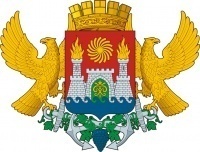 МУНИЦИПАЛЬНОЕ БЮДЖЕТНОЕ ОБЩЕОБРАЗОВАТЕЛЬНОЕ  УЧРЕЖДЕНИЕ«МНОГОПРОФИЛЬНЫЙ ЛИЦЕЙ № 30»__________________________________________________________________________________________________________________________________________________________________________________________________________________________________________ Ул. А. Исмаилова, 66 а, г. Махачкала, Республика Дагестан, 367010, тел  (8722)  63-58-91  e-mail: ege20063030@yandex.ru ОГРН 1070562000981,ИНН/КПП 0562066994/057201001, ОКПО 49166717ПРИКАЗО мониторинге успеваемости обучающихся на дистанционном обучении В соответствии с приказом МКУ «Управления образования» г. Махачкала от 06.04.2020 № 56-П «О переходе общеобразовательных организаций                       г. Махачкала на дистанционное обучение в условиях распространения новой коронавирусной инфекции», в целях контроля за реализацией в полном объеме образовательных программПРИКАЗЫВАЮ:1. Назначить Теймурову Г.Р., Кантулову Э.Р., Керимову М.А., Гамидову З.С., Мусаеву З.Р., заместителей  директора  по УВР, ответственными  за мониторинг успеваемости обучающихся на дистанционном обучении, возложить на них обязанности по проверке данных, их обобщению и анализу.2. Теймуровой Г.Р., Кантуловой Э.Р., Керимовой М.А., Гамидовой З.С., Мусаевой З.Р., заместителям  директора по УВР:2.1. Проводить мониторинг своевременности заполнения классных  журналов педагогами ежедневно.2.2. Проводить мониторинг накопляемости отметок по предметам один раз в неделю, в соответствии с положением о нормах отметок по предметам.2.3. Проводить мониторинг выполнения рабочих программ один раз в неделю.2.4. Обобщать данные мониторинга в аналитической справке с периодичностью один раз в неделю.3. Салаватовой А.Я., заместителю директора по ВР:3.1. Вести контроль за посещаемостью электронных образовательных платформ  обучающимися ежедневно.3.2. Вести контроль обучающихся, которые временно по причине болезни не участвуют в образовательном процессе, ежедневно.3.3. Результаты контроля сообщать Теймуровой Г.Р., ответственной за мониторинг успеваемости обучающихся при дистанционном обучении, ежедневно.4. Контроль исполнения приказа возложить на зам. директора по УВР Теймурову Г.Р.С приказом ознакомлен(ы):Теймурова Г.Р.              Электр. почтаСалаватова А.Я.             Электр. почтаКантулова Э.Р.               Электр. почтаГамидова З.С.                 Электр. почтаМусаева З.Р.                   Электр. почтаКеримова М.А.               Электр. почта06.04.2020№124-ПДиректор:С.Г. Малиотаки